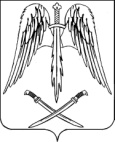 РЕШЕНИЕСОВЕТА АРХАНГЕЛЬСКОГО СЕЛЬСКОГО ПОСЕЛЕНИЯ
ТИХОРЕЦКОГО РАЙОНАот 16.02.2017                                                                                                    № 161станица АрхангельскаяО Порядке принятия решений об установлении цен (тарифов) на услуги, предоставляемые муниципальными предприятиями и работы, выполняемые муниципальными предприятиями Архангельского сельского поселения Тихорецкого районаВ соответствии со статьей 26 Устава Архангельского сельского поселения Тихорецкого района Совет Архангельского сельского поселения Тихорецкого района решил: 1. Утвердить Порядок принятия решений об установлении цен (тарифов) на услуги, предоставляемые муниципальными предприятиями и работы, выполняемые муниципальными предприятиями на территории Архангельского сельского поселения Тихорецкого района (приложение).2.Контроль за выполнением настоящего решения возложить на комиссию по коммунальному хозяйству, транспорту, связи и благоустройству Совета Архангельского сельского поселения Тихорецкого района (Синьговский).3.Обнародовать настоящее решение в специально установленных местах и разместить на официальном сайте администрации Архангельского сельского поселения Тихорецкого района в информационно-телекоммуникационной сети «Интернет».4.Решение вступает в силу со дня его обнародования.Глава Архангельского сельского поселения Тихорецкого района					        Е.М.АбашкинПредседатель Совета Архангельского сельского поселения Тихорецкого района	         Е.В.АндрусенкоПРИЛОЖЕНИЕк решению Совета Архангельскогосельского поселенияТихорецкого районаот 16.02.2017 г. №161ПОРЯДОК принятия решений об установлении цен (тарифов) на услуги, предоставляемые муниципальными предприятиями и работы, выполняемые  муниципальными предприятиями Архангельского сельского поселения Тихорецкого района1.Общие положения. 
1.1.Порядок принятия решений об установлении цен (тарифов) на услуги, предоставляемые муниципальными предприятиями и работы, выполняемые муниципальными предприятиями Архангельского сельского поселения Тихорецкого района (далее - Порядок), разработан в соответствии с Федеральным законом от 6 октября 2003 года № 131-ФЗ «Об общих принципах организации местного самоуправления в Российской Федерации», нормативными правовыми актами Российской Федерации и Краснодарского края, Уставом Архангельского сельского поселения Тихорецкого района, а также иными муниципальными правовыми актами. 1.2.Настоящий Порядок определяет правовые, экономические и организационные основы разработки и утверждения цен (тарифов) на услуги, предоставляемые муниципальными предприятиями и работы, выполняемые муниципальными предприятиями Архангельского сельского поселения Тихорецкого района (далее - муниципальные предприятия). 1.3.Настоящий Порядок является обязательным для всех муниципальных предприятий, за исключением случаев регулирования тарифов на их услуги федеральными законами, законами Краснодарского края, иными нормативными правовыми актами органов государственной власти и органов местного самоуправления Архангельского сельского поселения Тихорецкого района, а также не распространяется на услуги, оказываемые муниципальными предприятиями, тарифы на которые устанавливаются в соответствии с Федеральным законом от 30 декабря 2004 № 210-ФЗ «Об основах регулирования тарифов организаций коммунального комплекса». 1.4.Основные понятия, применяемые в настоящем Порядке: период действия цен (тарифов) - период, на который устанавливаются тарифы на услуги, предоставляемые муниципальными предприятиями, и работы, выполняемые муниципальными предприятиями; потребитель (покупатель) - физическое или юридическое лицо, использующее услуги и работы муниципальных предприятий; цены (тарифы) - система ценовых ставок, по которым осуществляются расчеты за услуги и работы муниципальных предприятий.2.Цели, принципы и методы установления цен (тарифов) на услуги, предоставляемые муниципальными предприятиями и работы, выполняемые муниципальными предприятиями.
2.1.Основные цели установления цен (тарифов) на услуги и работы муниципальных предприятий: 2.1.1. Обеспечение устойчивого развития муниципальных предприятий и качества оказываемых ими потребителю работ и услуг. 2.1.2.Защита интересов потребителей от необоснованного изменения цен (тарифов) на услуги и работы муниципальных предприятий. 2.2.Основные принципы установления цен (тарифов) на услуги и работы муниципальных предприятий: 2.2.1.Баланс экономических интересов муниципальных предприятий и потребителей. 2.2.2.Обеспечение финансовых потребностей муниципальных предприятий, необходимых для осуществления их деятельности. 2.2.3.Стимулирование снижения производственных затрат, повышение экономической эффективности оказания услуг и применения энергосберегающих технологий. 2.2.4.Ведение муниципальными предприятиями бухгалтерского учета доходов и расходов в отношении различных видов деятельности в соответствии с действующим законодательством. 2.3.Основаниями для досрочного пересмотра ранее установленных цен (тарифов) на услуги и работы муниципальных предприятий являются: 2.3.1.Принятие муниципальными предприятиями долгосрочных целевых программ производственного развития, технического перевооружения, которые необходимы для поддержания надежного и безаварийного функционирования их объектов, снижение производственных или иных расходов. 2.3.2.Изменение установленного размера рентабельности муниципального предприятия. 2.3.3.Объективное изменение условий деятельности, влияющее на стоимость услуг и работ муниципальных предприятий - изменение законодательства Российской Федерации, рост инфляции, превышающий уровень инфляции, учитываемый в расчетах при утверждении цен (тарифов), изменение тарифов на топливно-энергетические ресурсы, превышающее размеры, установленные нормативными правовыми актами Российской Федерации. 2.4.Методами установления цен (тарифов) на услуги и работы муниципальных предприятий являются: 2.4.1.Метод установления фиксированных цен (тарифов) на услуги и работы муниципальных предприятий на очередной период. 2.4.2.Метод индексации, в соответствии с которым фиксированные цены (тарифы) на услуги и работы муниципальных предприятий меняются с учетом индексов-дефляторов. 2.4.3.Метод установления фиксированных цен (тарифов) исходя из плановой себестоимости услуг и работ, используемый при установлении цен (тарифов) на вновь оказываемые услуги и работы муниципальным предприятиям на очередной период.2.5.В процессе установления цен (тарифов) на услуги и работы муниципальных предприятий может использоваться сочетание методов, предусмотренных подпунктами 2.4.1, 2.4.2 пункта 2.4 раздела 2 настоящего Порядка. 2.6.При установлении цен (тарифов) на услуги и работы муниципальных предприятий учитываются:2.6.1.Прогнозные показатели развития муниципальных предприятий на расчетный период. 2.6.2.Изменение объемов услуг и работ, оказываемых муниципальными предприятиями. 2.6.3.Изменение видов и объемов ресурсов, используемых для оказания услуг и выполнения работ муниципальными предприятиями. 2.6.4.Изменения действующего законодательства.2.7.Цены (тарифы) на услуги и работы муниципальных предприятий формируются с учетом национальных стандартов, санитарных правил и норм и других нормативных актов Российской Федерации, Краснодарского края, муниципальных правовых актов Архангельского сельского поселения Тихорецкого района в области координации, регулирования и контроля различных видов деятельности муниципальных предприятий. 
3.Экономическое обоснование цен (тарифов) на услуги, предоставляемые муниципальными предприятиямии работы, выполняемые муниципальными предприятиями.
3.1.Обоснованными признаются цены (тарифы) на услуги, предоставляемые муниципальными предприятиями и работы, выполняемые муниципальными предприятиями, обеспечивающие компенсацию экономически обоснованных расходов и прибыль. 3.2.Цены (тарифы) формируются с учетом необходимой прибыли в пределах рентабельности в размере не более  15 процентов за исключением случаев, когда уровень рентабельности установлен нормативными документами федерального или регионального органа исполнительной власти. 3.3.При расчете цен (тарифов) на услуги, предоставляемые муниципальными предприятиями и работы, выполняемые муниципальными предприятиями, учитываются расходы, связанные с оказанием услуг и выполнением работ, на которые устанавливаются цены (тарифы). 3.4.Указанные расходы в зависимости от характера, условий осуществления, направления деятельности и оказываемых услуг и работ должны предусматривать материальные расходы, расходы на оплату труда, амортизационные отчисления, расходы на ремонт, суммы налогов и сборов, начисленные в соответствии с действующим законодательством, расходы на обязательное и добровольное страхование, прочие расходы. 3.5.Расходы на оплату труда, включаемые в цены (тарифы), определяются исходя из общих условий межотраслевой и отраслевой систем оплаты труда, штатным расписанием и положением об оплате труда. 3.6.В тарифы на услуги муниципальных предприятий не включаются расходы, связанные с привлечением избыточных ресурсов, недоиспользованием (неоптимальным использованием) производственных мощностей, финансированием из других источников, а также иные необоснованные расходы.3.9.Тарифы на платные услуги устанавливаются едиными для всех потребителей, за исключением случаев, когда законом или иными правовыми актами предусматривается предоставление льгот для отдельных категорий потребителей. 4.Порядок разработки цен (тарифов) на услуги, предоставляемые муниципальными предприятиями, выполняемые муниципальными предприятиями.4.1.Установление цен (тарифов) осуществляется не чаще одного раза в год.4.2.Установление цен (тарифов) производится по инициативе муниципального предприятия. 	4.3.Цены (тарифы) на услуги муниципальных предприятий устанавливаются на единицу измерения (трудоемкость, нормы времени на выполнение платных услуг и т.д.).	4.4.Для установления на очередной период действия тарифов на услуги муниципальных предприятий материалы по их экономическому обоснованию представляются в администрацию Архангельского сельского поселения Тихорецкого района, на согласование не менее чем за три календарных месяца до даты окончания периода действия тарифов для проверки их обоснованности.	4.5.Ответственный специалист администрации Архангельского сельского поселения Тихорецкого района рассматривает представленные материалы и по итогам рассмотрения вносит проект решения Совета Архангельского сельского поселения Тихорецкого района об утверждении тарифов на услуги муниципальных предприятий.4.6.Тарифы на услуги муниципальных предприятий подлежат официальному обнародованию.
5.Заключительные положения.Руководители муниципальных предприятий несут ответственность за соблюдение норм, установленных настоящим порядком, в соответствии с действующим законодательством. 
Заместитель главы Архангельскогосельского поселения Тихорецкого района 		             Н.А.Булатова